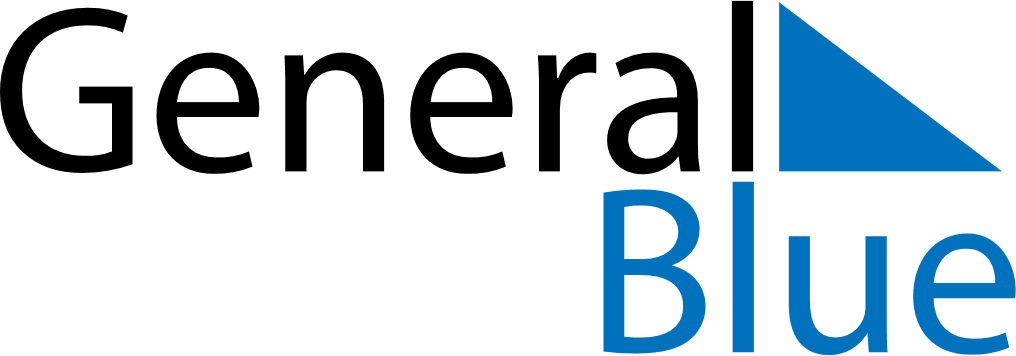 June 2024June 2024June 2024June 2024June 2024June 2024June 2024Kyabe, Moyen-Chari, ChadKyabe, Moyen-Chari, ChadKyabe, Moyen-Chari, ChadKyabe, Moyen-Chari, ChadKyabe, Moyen-Chari, ChadKyabe, Moyen-Chari, ChadKyabe, Moyen-Chari, ChadSundayMondayMondayTuesdayWednesdayThursdayFridaySaturday1Sunrise: 5:22 AMSunset: 6:01 PMDaylight: 12 hours and 38 minutes.23345678Sunrise: 5:22 AMSunset: 6:01 PMDaylight: 12 hours and 38 minutes.Sunrise: 5:23 AMSunset: 6:01 PMDaylight: 12 hours and 38 minutes.Sunrise: 5:23 AMSunset: 6:01 PMDaylight: 12 hours and 38 minutes.Sunrise: 5:23 AMSunset: 6:02 PMDaylight: 12 hours and 38 minutes.Sunrise: 5:23 AMSunset: 6:02 PMDaylight: 12 hours and 39 minutes.Sunrise: 5:23 AMSunset: 6:02 PMDaylight: 12 hours and 39 minutes.Sunrise: 5:23 AMSunset: 6:02 PMDaylight: 12 hours and 39 minutes.Sunrise: 5:23 AMSunset: 6:03 PMDaylight: 12 hours and 39 minutes.910101112131415Sunrise: 5:23 AMSunset: 6:03 PMDaylight: 12 hours and 39 minutes.Sunrise: 5:23 AMSunset: 6:03 PMDaylight: 12 hours and 39 minutes.Sunrise: 5:23 AMSunset: 6:03 PMDaylight: 12 hours and 39 minutes.Sunrise: 5:23 AMSunset: 6:03 PMDaylight: 12 hours and 39 minutes.Sunrise: 5:24 AMSunset: 6:04 PMDaylight: 12 hours and 40 minutes.Sunrise: 5:24 AMSunset: 6:04 PMDaylight: 12 hours and 40 minutes.Sunrise: 5:24 AMSunset: 6:04 PMDaylight: 12 hours and 40 minutes.Sunrise: 5:24 AMSunset: 6:04 PMDaylight: 12 hours and 40 minutes.1617171819202122Sunrise: 5:24 AMSunset: 6:05 PMDaylight: 12 hours and 40 minutes.Sunrise: 5:24 AMSunset: 6:05 PMDaylight: 12 hours and 40 minutes.Sunrise: 5:24 AMSunset: 6:05 PMDaylight: 12 hours and 40 minutes.Sunrise: 5:25 AMSunset: 6:05 PMDaylight: 12 hours and 40 minutes.Sunrise: 5:25 AMSunset: 6:05 PMDaylight: 12 hours and 40 minutes.Sunrise: 5:25 AMSunset: 6:06 PMDaylight: 12 hours and 40 minutes.Sunrise: 5:25 AMSunset: 6:06 PMDaylight: 12 hours and 40 minutes.Sunrise: 5:26 AMSunset: 6:06 PMDaylight: 12 hours and 40 minutes.2324242526272829Sunrise: 5:26 AMSunset: 6:06 PMDaylight: 12 hours and 40 minutes.Sunrise: 5:26 AMSunset: 6:06 PMDaylight: 12 hours and 40 minutes.Sunrise: 5:26 AMSunset: 6:06 PMDaylight: 12 hours and 40 minutes.Sunrise: 5:26 AMSunset: 6:07 PMDaylight: 12 hours and 40 minutes.Sunrise: 5:26 AMSunset: 6:07 PMDaylight: 12 hours and 40 minutes.Sunrise: 5:27 AMSunset: 6:07 PMDaylight: 12 hours and 40 minutes.Sunrise: 5:27 AMSunset: 6:07 PMDaylight: 12 hours and 40 minutes.Sunrise: 5:27 AMSunset: 6:07 PMDaylight: 12 hours and 40 minutes.30Sunrise: 5:27 AMSunset: 6:07 PMDaylight: 12 hours and 40 minutes.